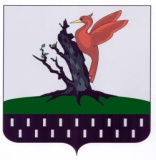 ____________________________________________________________________РЕШЕНИЕ                        с.Лекарево                                   КАРАР№ 93                                                                                		       25.04.2023Об отмене Решения Совета Лекаревского сельского поселения Елабужского муниципального района Республики Татарстан от 18 сентября 2014 года N 163 «Об утверждении Правил землепользования и застройки муниципального образования "Лекаревское сельское поселение" Елабужского муниципального района Республики ТатарстанВ соответствии со статьей 14 Федерального закона от 06.10.2003 года N 131-ФЗ "Об общих принципах организации местного самоуправления в Российской Федерации", статьей 24 Градостроительного кодекса Российской Федерации, Уставом муниципального образования «Лекаревское сельское поселение», Решением Совета Елабужского муниципального района от 25.04.2023 № 252, Совет Лекаревского сельского поселения Елабужского муниципального района РЕШИЛ:1.Решение Совета Лекаревского сельского поселения Елабужского муниципального района Республики Татарстан от 18 сентября 2014 года N 163 «Об утверждении Правил землепользования и застройки муниципального образования "Лекаревское сельское поселение" Елабужского муниципального района Республики Татарстан признать утратившими силу.	2. Настоящее решение подлежит официальному опубликованию.	3. Контроль за исполнением настоящего решения оставляю за собой.          Председатель                                                                                Л.И.Зарипова